Załącznik do uchwały nr 29/XLII/2024Rady Dydaktycznej Wydziału Humanistycznego US z dnia 28 marca 2024 r. MERYTORYCZNE I FORMALNE KRYTERIA PISANIA PRAC DYPLOMOWYCH NA KIERUNKU HISTORIA STUDIA PIERWSZEGO I DRUGIEGO STOPNIA,OBOWIĄZUJĄCE OD ROKU AKADEMICKIEGO 2024/2025Procedura dyplomowania Szczegóły określa instrukcja pt. Organizacja i tryb przeprowadzania egzaminu dyplomowego na Wydziale Humanistycznym. Wniosek o przeprowadzenie egzaminu dyplomowego, wykazy dokumentów składanych w dziekanacie, wzory oświadczeń dołączanych do pracy dyplomowej, wzór strony tytułowej pracy dyplomowej odnaleźć można na stronie internetowej Wydziału Humanistycznego z zakładce STUDENCI/Materiały dla studentówWarunki dopuszczenia do egzaminu dyplomowego oraz zasady jego przeprowadzania określa aktualny Regulamin studiów na US dostępny na stronie internetowej Uniwersytetu Szczecińskiego.II. Wymogi merytoryczneA. Prace dyplomowe na I stopniu studiów (prace licencjackie):Pracę dyplomową student musi napisać samodzielnie.Praca dyplomowa na I stopniu studiów jest pisana pod bezpośrednim kierunkiem opiekuna naukowego (promotora).Temat pracy musi być sformułowany z uwzględnieniem zakresu merytorycznego, chronologicznego i terytorialnego (geograficznego).Zakres merytoryczny pracy powinien mieć charakter monograficzny/problemowy i prezentować umiejętność analizy materiału.Praca składa się z rozdziałów, których liczba nie może być mniejsza niż trzy.Rozdziały mają charakter problemowy (rzeczowy), chronologiczny lub problemowo-chronologiczny.Poszczególne rozdziały powinny mieć zbliżoną objętość, tj. liczbę stron.Praca powinna być oparta na literaturze naukowej oraz wybranym typie źródeł historycznych.Podstawową metodą badawczą powinna być metoda historyczna; odwołanie się do innych metod badawczych może stanowić wartość dodatkową pracy.Praca dyplomowa ma sprawdzać opanowanie przez studenta:umiejętności wyszukiwania i wykorzystania literatury naukowej umiejętności poprawnego stosowania aparatu naukowego (m. in. przypisy, bibliografia)umiejętności stosowania podstawowych zasad krytyki i analizy wybranego typu źródeł historycznych.umiejętności posługiwania się metodą naukową i logicznego konstruowania wypowiedzi naukowej w formie pisemnej.B. Prace dyplomowe na II stopniu studiów (prace magisterskie):Pracę dyplomową student musi napisać samodzielnie.Praca dyplomowa na II stopniu studiów jest pisana pod kierunkiem opiekuna naukowego (promotora), który wspiera studenta w inicjowaniu i prowadzeniu procesu badawczego.Praca dyplomowa ma charakter badawczy (twórczy), tzn. nawet w niewielkim stopniu powinna uzupełniać dotychczasowy stan badań o nowe ustalenia lub interpretacje.Temat pracy musi być sformułowany z uwzględnieniem zakresu merytorycznego, chronologicznego i terytorialnego.Praca ma być oparta na literaturze naukowej oraz źródłach adekwatnych do podjętego problemu badawczego.Zakres merytoryczny pracy powinien mieć charakter monograficzny i prezentować umiejętność analizy i interpretacji materiału.Praca składa się z rozdziałów, których liczba nie może być mniejsza niż trzy.Rozdziały mają charakter problemowy (rzeczowy), chronologiczny lub problemowo-chronologiczny.Poszczególne rozdziały powinny mieć zbliżoną objętość, tj. liczbę stron.Praca ma sprawdzać opanowanie przez studenta:umiejętności wyszukiwania i twórczego wykorzystania literatury naukowej, umiejętności wyszukiwania i doboru źródeł historycznych lub wywołania źródeł w przypadku, gdy przyjęta metoda badawcza zakłada wykorzystanie takich technik i narzędzi badawczych, jak np. ankieta lub wywiad,pogłębionych umiejętności krytyki i analizy źródeł historycznych oraz źródeł wywołanych, umiejętności doboru i stosowania metod badawczych,poprawności używania aparatu naukowego historyka (m.in. przypisy i bibliografia),umiejętności posługiwania się metodą naukową i logicznego konstruowania wypowiedzi naukowej w formie pisemnej.III. Wymogi  formalne A. Struktura pracy dyplomowejPraca dyplomowa powinna zawierać następujące elementy składowe:1. Strona tytułowa według wzoru zamieszczonego na stronie internetowej Wydziału Humanistycznego. Hasła identyfikujące prace dyplomowe zamieszczone na stronie internetowej WH. Aktualne informacje w zakładce STUDENCI/materiały dla studentów.2. Oświadczenie autora pracy (wzór na stronie internetowej WH) – strona nienumerowana i niewykazywana w spisie treści.3. Spis treściSpis treści powinien zawierać informacje o elementach składowych pracy i ich rozmieszczeniu na poszczególnych stronach. W spisie powinny być wykazane wszystkie rozdziały i podrozdziały wyodrębnione w pracy. Strony zawierające spis treści powinny być numerowane.	4. WstępWstęp stanowi wprowadzenie do badanych i analizowanych zagadnień. Konstrukcja wstępu musi uwzględniać: wyjaśnienie tematu, celu pracy i zakresu pracy, omówienie podstawy źródłowej i stanu badań nad problemem, wskazanie metody badawczej oraz omówienie konstrukcji.5. Zasadnicza treść pracyZasadnicza treść pracy dzieli się na rozdziały, a te na podrozdziały. 6. ZakończenieZakończenie powinno zawierać jednoznaczne określenie stopnia osiągnięcia celów pracy, odniesienie do zweryfikowanych hipotez badawczych oraz wnioski z przeprowadzonych badań. Powinno odnosić się do całości treści pracy.7. Spisy tabel/rysunków/wykresów (jeżeli występują w pracy).8. Aneksy (jeżeli występują w pracy)W ramach aneksu załączane mogą być m.in. istotne dla tematu fragmenty źródeł historycznych, tabele statystyczne, mapy, kwestionariusze ankiet i wywiadów, metryczki respondentów.9. BibliografiaJest to wykaz wszystkich źródeł historycznych i opracowań naukowych wykorzystanych w pracy dyplomowej. B. Wymagania edytorskie pracy1. Praca dyplomowa pisana jest czcionką Times New Roman:dla tekstu podstawowego stosujemy czcionkę o wielkości 12 punktów; interlinia 1,5dla przypisów stosujemy czcionkę o wielkości 10 punktów; interlinia 1.2. Sformatowanie stronymarginesy (dolny, górny, prawy) po 2,5 cm; margines lewy 3,5 cm (na oprawę).tekst główny i tekst przypisów wyjustowanywcięcie akapitu 1,25.3. Numeracja stronstrony powinny być ponumerowanenumery stron piszemy czcionką Times New Roman, wielkość czcionki 12pierwszą stronę pracy stanowi strona tytułowa, choć nie umieszczamy na niej numeru strony.4. Zapis tytułów rozdziałów i podrozdziałówkażdy rozdział rozpoczynamy od nowej stronyna stronie z tytułem rozdziału nie powinno być numeru strony, choć strona jest numerowanatytuły rozdziałów i podrozdziałów piszemy pismem pogrubionym (bold)tytuły rozdziałów piszemy czcionką o rozmiarze 14tytuł rozdziału rozpoczynamy od słowa „rozdział”, po którym podajemy numer rozdziału (cyfra rzymska lub arabska) i stawiamy kropkę. Następnie wpisujemy tytuł konkretnego rozdziałupo tytule rozdziału nie stawiamy kropkipodrozdziały muszą być ponumerowane.5. Wszystkie elementy struktury pracy dyplomowej (spis treści, wstęp, rozdziały, zakończenie, spisy tabel/rysunków/wykresów/ilustracji, aneks, bibliografia) powinny rozpoczynać się od nowej strony.IV. Zasady stosowania aparatu naukowegoA. Opis bibliograficznyJest to zbiór podstawowych informacji dotyczących każdej publikacji, który pozwala na jej dokładną identyfikację. Liczba tych informacji i stopień ich szczegółowości zależą od typu opisywanego dokumentu oraz od przeznaczenia bibliografii, w której zostaje umieszczony. W nauce historycznej wykorzystuje się opis skrócony, który zamieszczany jest głównie w wykazie źródeł i literatury, zwanym bibliografią załącznikową. Dane do opisu znajdują się głównie na karcie tytułowej opisywanej publikacji, ale także na odwrocie karty tytułowej i w stopce wydawniczej oraz w spisie treści (w przypadku artykułów).W zależności od typu źródła/publikacji należy przy konstrukcji opisów bibliograficznych przestrzegać następujących zasad:Źródła historyczne niepublikowaneźródła archiwalnenazwa archiwum, nazwa zespołu/zbioru archiwalnego, sygnatura wykorzystanej jednostki aktowej Przykład:Archiwum Państwowe w Szczecinie, Rękopisy i Spuścizny, sygn. 751.inne źródła rękopiśmiennenazwa instytucji przechowującej, tytuł źródła [pismem prostym], sygnaturaPrzykład:Książnica Pomorska w Szczecinie, Album Studiosorum Gymnasi Regi Stetinensis […], sygn. 250/1.źródła wywołane numer wywiadu/ankiety, informacje o respondencie, data i miejsce przeprowadzenia wywiadu/ankiety [jeżeli ma charakter indywidualny], miejsce przechowywania zapisuPrzykłady:Wywiad nr 5, osadniczka z akcji „Wisła” A. G. ze wsi Rusinowo, powiat Wałcz, 12 V 1992 Rusinowo, mps w zbiorach autora.Ankieta nr 1, kobieta lat 31, 30 X 2012 Kraków, mps w zbiorach autoraŹródła historyczne publikowane:Dokumenty w kodeksach dyplomatycznychtytuł kodeksu dyplomatycznego [kursywą], inicjał imienia i nazwisko wydawcy/wydawców, numer tomu, miejsce wydania, nazwa wydawnictwa, rok wydania, numer dokumentu.Przykłady:Kodeks dyplomatyczny Wielkopolski, wyd. A. Gąsiorowski, T. Jasiński, T. X, Poznań: Wydawnictwo Naukowe PTPN, 1993, nr 1396.Pommersches Urkundenbuch, Bd. II, Abt. 1, hrsg. v. R. Prümers, Stettin: Theodor von der Nahmer, 1881, nr 628.Dokumenty i źródła narracyjne w zbiorach źródełautor dokumentu/źródła narracyjnego [jeżeli jest], tytuł dokumentu/źródła narracyjnego [kursywą], w: tytuł zbioru źródeł [kursywą], inicjał imienia i nazwisko autora/autorów opracowania zbioru, miejsce wydania, nazwa wydawnictwa, rok wydania, strony.Przykłady:1935 czerwiec 5, Warszawa – Przemówienie ministra spraw zagranicznych Józefa Becka określające podstawowe kierunki polityki wobec Trzeciej Rzeszy, w: Druga Rzeczpospolita. Wybór dokumentów, oprac. A. Łuczak, J. R. Szaflik, Warszawa: Ludowa Spółdzielnia Wydawnicza, 1988, s. 379-382.Herbord, Dialog o życiu św. Ottona biskupa bamberskiego, ks. II, cz. 5, w: Pomorze Zachodnie w żywotach św. Ottona, tłum., wstęp i komentarz J. Wikarjak, przedm. G. Labuda, Warszawa: Państwowe Wydawnictwo Naukowe, 1979, s. 148-164.Galla Kronika, w: Monumenta Poloniae Historica, T. 1, wyd. A. Bielowski, Lwów: nakładem własnym, 1864, s. 390-484.Samoistne źródła narracyjne autor źródła, tytuł [kursywą], autor opracowania, miejsce wydania, nazwa wydawnictwa, rok wydania.Przykłady:Anonim tzw. Gall, Kronika polska, tłum. R. Grodecki, oprac., wstęp i komentarz M. Plezia, wyd. 6, Wrocław-Warszawa-Kraków: Zakład Narodowy im. Ossolińskich, 1989.Jana Długosza Roczniki czyli Kroniki sławnego Królestwa Polskiego. Ks. 12: 1462-1480, tłum. J. Mrukówna, oprac. D. Turkowska, red. J. Wyrozumski, komentarze K. Baczkowski i in., wyd. 2, Warszawa: Wydawnictwo Naukowe PWN, 2009.Churchill W., Druga wojna światowa, T. 1-6, Gdańsk: Phantom Press International/Refren, 1994-1996.Akty normatywnetytuł aktu [kursywą], tytuł publikatora [pismem prostym], rok publikacji, numer publikatora, pozycja aktu w publikacji.Przykłady:Ustawa z dnia 8 marca 1990 r. o samorządzie gminnym, Dziennik Ustaw 1990, Nr 16, poz. 95.Konstytucja Rzeczypospolitej Polskiej z dnia 2 kwietnia 1997 r., Dziennik Ustaw 1997, Nr 78, poz. 483.Zarządzenie Ministra Aprowizacji i Handlu z dnia 15 listopada 1946 r. o ogłoszeniu ósmego wykazu przedsiębiorstw, przechodzących na własność Państwa, Monitor Polski 1946, Nr 147, poz. 295.Uchwała nr XXVIII/295/2009 Rady Gminy Widuchowa z dnia 29 grudnia 2009 r. w sprawie uchwalenia budżetu Gminy Widuchowa na rok 2010, Dziennik Urzędowy Województwa Zachodniopomorskiego 2010, Nr 37, poz. 780.Prasanazwisko i inicjał imienia/pseudonim/inicjały autora artykułu, tytuł artykułu [kursywą], tytuł gazety/czasopisma, rocznik, numer, data dzienna, strony.Przykład:Bitner T., Gazety na Facebooku, „Press”, 2011, nr 11, s. 60-61.N.J., Sufrażystki i powszechne głosowanie, „Bluszcz” R. 48, nr 3, 20 stycznia 1912, s. 7.Filmytytuł polski filmu (jeśli tytuł został przetłumaczony) [kursywą], w nawiasie tytuł oryginalny [kursywą], reżyser, rok.Przykłady :Cesarzowa (Forbiden Paradise), reż. Ernst Lubitsch, 1924.Pan Tadeusz, reż. Andrzej Wajda, 2000.Opracowanie naukoweksiążkanazwisko i inicjał imienia autora/autorów, tytuł i podtytuł publikacji [kursywą], (numer wydania, gdy jest to wydanie drugie lub kolejne), miejsce wydania, nazwa wydawnictwa, rok wydania.Przykład:Piskorski J. M., Kolonizacja wiejska Pomorza Zachodniego w XIII i w początkach XIV wieku na tle procesów osadniczych w średniowiecznej Europie, wyd. 2, Poznań: Wydawnictwo Naukowe PTPN, 2005.praca zbiorowatytuł i podtytuł publikacji [kursywą], inicjał imienia i nazwisko redaktora/redaktorów, miejsce wydania, nazwa wydawnictwa, rok wydania.Przykład:Heraldyka polska w okresie II wojny światowej (1939-1945), red. S. K. Kuczyński, Włocławek: Włocławskie Towarzystwo Naukowe, 2005.artykuł w pracy zbiorowejnazwisko i inicjał imienia autora/autorów artykułu, tytuł i podtytuł artykułu [kursywą], w: tytuł i podtytuł pracy zbiorowej [kursywą], inicjał imienia i nazwisko redaktora/redaktorów, miejsce wydania, nazwa wydawnictwa, rok wydania, strony.Przykład:Bobowski K., Symbolika religijna i kościelna w ikonografii pieczęci miast Pomorza Zachodniego, w: Najnowsze badania nad numizmatyką i sfragistyką Pomorza Zachodniego, red. G. Horoszko, Szczecin: Muzeum Narodowe, 2004, s. 24-34.artykuł w czasopiśmienazwisko i inicjał imienia autora/autorów artykułu, tytuł i podtytuł artykułu [kursywą], tytuł czasopisma [pismem prostym; w cudzysłowie], numer tomu, rok wydania, numer zeszytu, strony.Przykład:Długosz K., Średniowieczne imiona szlachty i władców Pomorza Zachodniego, „Przegląd Zachodniopomorski”, T. 31, 1987, z. 4, s. 31-45.publikacja internetowanazwisko i inicjał imienia autora/autorów (jeśli podane), tytuł i podtytuł [kursywą], adres strony internetowej, data dostępu [w nawiasie].Przykład:Leszkowicz T., Pochód pierwszomajowy, czyli propaganda PRL w pigułce, dostęp on line: https://histmag.org/Pochod-pierwszomajowy-czyli-propaganda-PRL-w-pigulce-7883 (dostęp: 17.05.2019).wstęp do wydawnictwa źródłowegonazwisko i inicjał imienia autora wstępu, tytuł wstępu [kursywą], w: pełny opis bibliograficzny wydawnictwa źródłowego.Przykład:Plezia M., Wstęp, w: Anonim tzw. Gall, Kronika polska, tłum. R. Grodecki, oprac., wstęp i komentarz M. Plezia, wyd. 6, Wrocław-Warszawa-Kraków: Zakład Narodowy im. Ossolińskich, 1989.B. Bibliografiajest zestawieniem opisów bibliograficznych źródeł historycznych i opracowań (literatury naukowej) wykorzystanych w pracy dyplomowej,zamieszczamy na końcu pracy,zaczynamy od nowej strony,ujmujemy tylko te pozycje źródłowe i opracowania, które RZECZYWIŚCIE zostały wykorzystane w pracy,pozycje wymienione w wykazie źródeł i literatury dzielimy na źródła niepublikowane, źródła publikowane i opracowania,wśród źródeł publikowanych w razie konieczności można wydzielić specjalne grupy zawierające akty normatywne, publikacje prasowe stanowiące podstawę źródłową pracy czy materiały filmowe itd.,w ramach opracowań NIE WYDZIELAMY specjalnej grupy dla artykułów naukowych ani dla publikacji internetowych,w ramach poszczególnych grup pozycje porządkujemy alfabetycznie,archiwa porządkujemy alfabetycznie.Przykład układu graficznego i zawartości bibliografiiBibliografiaŹródła niepublikowane:	Źródła archiwalneArchiwum Główne Akt Dawnych w Warszawie:	Akta miejskie kowalskie, sygn. Kowal 1.	Akta miejskie łódzkie, sygn. Łódź 1.Archiwum Państwowe w Krakowie:	Akta miasta Kazimierza, sygn. K 377, K 453, K 454.	Dokumenty depozytowe (wawelskie), sygn. 34, 93, 208, 262.Biblioteka Czartoryskich w Krakowie:	Dokumenty pergaminowe, nr 497, 596.Książnica Pomorska w Szczecinie:	Album Studiosorum Regi Stetinensis[…], sygn.. 250/1.	Źródła wywołaneWywiady w zbiorach prywatnych autora       Wywiad nr 1: kobieta, lat 31, 12 II 2020 Szczecin.       Wywiad nr 2: mężczyzna, lat 28, 13 II 2020 Szczecin.  Źródła publikowane:Anonim tzw. Gall, Kronika polska, tłum. R. Grodecki, oprac., wstęp i komentarz M. Plezia, wyd. 6, Wrocław-Warszawa-Kraków: Zakład Narodowy im. Ossolińskich, 1989.Galla Kronika, w: Monumenta Poloniae Historica, T. 1, wyd. A. Bielowski, Lwów: nakładem własnym, 1864, s. 390-484.Kodeks dyplomatyczny Wielkopolski, wyd. A. Gąsiorowski, T. Jasiński, T. X, Poznań, Wydawnictwo Naukowe PTPN, 1993.Mistrz Wincenty (tzw. Kadłubek), Kronika polska, przeł. i oprac. B. Kürbis, wyd. 4, Wrocław-Warszawa-Kraków: Zakład Narodowy im. Ossolińskich,  2008.Opracowania:Adamkiewicz S., Wszyscy święci historyków, dostęp on line: https://histmag.org/Wszyscy-swieci-historykow-8634#author_link (dostęp: 18.05.2019)Borawska D., Mistrz Wincenty w nowym wydaniu i opracowaniu. W stronę cystersów i św. Bernarda z Clairvaux, „Przegląd Historyczny”, T. 68, 1977, z. 2, s. 31-46. Czyżewski K. J., Walczak M., Ikonografia błogosławionego Wincentego Kadłubka, „Cistercium Mater Nostra. Tradycja-Historia-Kultura”,  T. 2, 2008, nr 2, s. 24-54.Kürbis B., Wstęp, w: Mistrz Wincenty (tzw. Kadłubek), Kronika polska, przeł. i oprac. B. Kürbis, wyd. 4, Wrocław-Warszawa-Kraków: Zakład Narodowy im. Ossolińskich, 2008.Labuda G., Św. Stanisław biskup krakowski, patron Polski. Śladami zabójstwa – męczeństwa – kanonizacji, Poznań: Wydawnictwo Poznańskie, 2000.Lis A., Spory wokół biografii mistrza Wincentego Kadłubka, Lublin: Wydawnictwo KUL, 2013. Skibiński E., „Kronika polska” mistrza Wincentego zwanego Kadłubkiem, w: Vademecum historyka mediewisty, red. J. Nikodem, D. A. Sikorski, Warszawa: Wydawnictwo Naukowe PWN, 2012, s. 245-258.C. PrzypisySłużą do udokumentowania tez wypowiadanych w pracy.Stosujemy je, gdy:cytujemy fragment innego opracowaniapowołujemy się na cudze ustalenia, które streszczamy w tekście pracy.Najczęściej w przypisie umieszczamy opis bibliograficzny publikacji lub źródła, na które się powołujemy w przypisie inicjał imienia podajemy przed nazwiskiem autora zawsze podajemy numer strony, na której znajduje się wykorzystana informacja.Nie stosujemy ich, gdy informujemy o faktach historycznych ogólnie znanych.W pracy dyplomowej stosujemy tzw. przypisy dolne, czyli umieszczane na dole strony, poniżej tekstu głównego.W każdej części pracy (wstęp, poszczególne rozdziały, zakończenie) przypisy numerujemy od 1.Każdy przypis traktujemy jak zdanie, tzn. rozpoczynamy go wielką literą i kończymy kropką.Kilka publikacji w jednym przypisie rozdzielamy średnikiem.Pełny opis bibliograficzny podaje się tylko wtedy, gdy do danej pracy odwołujemy się po raz pierwszy.Jeżeli na dane opracowanie powołujemy się wielokrotnie, to używa się tzw. przypisów skróconych, które zastępują poszczególne elementy opisu bibliograficznego.Zasady sporządzania przypisów skróconych:Wprowadzamy własne skróty dla tytułów czasopism, tytułów wydawnictw źródłowych lub dla nazw instytucji, w których przechowywane są wykorzystywane przez nas źródła rękopiśmiennestosuje się to tylko wtedy, gdy odwołujemy się do nich bardzo często i w różnych przypisachdodajemy do pracy wykaz skrótówschemat: podajemy pełną nazwę, po której w nawiasie wstawiamy słowo „dalej:” i podajemy proponowany skrótw kolejnych przypisach używamy już tylko skrótuPrzykład:1 Archiwum Państwowe w Toruniu (dalej: AP Toruń), Katalog I – korespondencja m. Torunia, 17 VIII 1410 r.: list burmistrza Torunia do burmistrza Elbląga.2 Kodeks Dyplomatyczny Wielkopolski (dalej: KDW), t. II, wyd. I. Zakrzewski, Poznań: Poznańskie Towarzystwo Przyjaciół Nauk, 1878, nr 1083.3 AP Toruń, Dokumenty pergaminowe, sygn. 1263.4 J. Nowak, Katedra na Wawelu, „Kwartalnik Historyczny” (dalej: KH), t. 27, 1928, z. 4, s. 26.Używamy standardowych określeń, zastępujących opis bibliograficzny lub jego elementy. Określenia te mają polską lub łacińską wersję językową. Wybór języka zależy od nas, ale konsekwentnie używamy określeń albo polskich, albo łacińskich:Tamże (=Ibidem)Zastępuje cały opis bibliograficznyJeżeli przypisy następujące bezpośrednio po sobie odsyłają do tego samego opracowania, wydawnictwa źródłowego lub źródła rękopiśmiennegoPrzykład:1 J. Topolski, Świat bez historii, Poznań: Wydawnictwo Poznańskie, 1998, s. 135.2 Tamże, s. 205.3 Tamże, s. 108.Tenże (=Idem); Taż (=Eadem)Zastępuje nazwisko autoraJeżeli w jednym przypisie zamieszczamy kilka różnych opracowań jednego autora lub robimy to w przypisach następujących bezpośrednio po sobiePrzykład:1 J. Topolski, Świat bez historii, Poznań: Wydawnictwo Poznańskie, 1998, s. 205; tenże, Jak się pisze i rozumie historię. Tajemnice narracji historycznej, Warszawa: Oficyna Wydawnicza Rytm, 1996, s. 27.2 Tenże, Wprowadzenie do historii, Poznań: Wydawnictwo Poznańskie, 1998, s. 95.dz. cyt. (=op. cit.) – skrót od zwrotu: dzieło cytowane (opus citatum)Zastępuje tytuł opracowania oraz miejsce i rok wydania (w artykułach: tytuł artykułu, tytuł czasopisma, rocznik, zeszyt)Stosujemy, gdy w całej pracy wykorzystujemy tylko jedną publikację danego autora (dotyczy przypisów, które nie następują bezpośrednio po sobie)Przykład:1 J. Topolski, Świat bez historii, Poznań: Wydawnictwo Poznańskie, 1998, s. 205.2 K. Pomian, Przeszłość jako przedmiot wiedzy, Warszawa: Fundacja Aletheia, 1992, s. 24.3 J. Topolski, dz. cyt., s. 159.Jeżeli używamy kilku prac tego samego autora na zmianę, to zamiast określenia „dz. cyt.” stosujemy skrócony tytuł (dwa-trzy początkowe słowa z tytułu) uzupełniony wielokropkiemPrzykład:1 J. Topolski, Świat bez historii, Poznań: Wydawnictwo Poznańskie,  1998, s. 205.2 K. Pomian, Przeszłość jako przedmiot wiedzy, Warszawa: Fundacja Aletheia, 1992, s. 24.3 J. Topolski, Wprowadzenie do historii, Poznań: Wydawnictwo Poznańskie, 1998, s. 95.4 K. Pomian, dz. cyt., s. 35.5 J. Topolski, Świat bez…, s. 200.6 Tenże, Wprowadzenie…, s. 45.D. Materiał ilustracyjnySą to wszelkiego rodzaju fotografie, rysunki, mapki i inne ilustracje wprowadzane do tekstu głównego pracy dyplomowej. Ich zadaniem jest objaśnianie i poszerzanie treści pracy, a nie tylko jej „upiększanie”. Zasady zamieszczania materiału ilustracyjnego:Wszelkie ilustracje muszą być ponumerowane i podpisane – podpisy czcionką nr 10.Jeśli materiału ilustracyjnego jest niewiele, to dla wszystkich rodzajów ilustracji stosujemy wspólną numerację. W opisach używamy wówczas ogólnego określenia „ilustracja” lub „rycina”.Jeśli materiał ilustracyjny jest bogaty i różnorodny, to stosujemy oddzielną numerację dla każdej formy ilustracji. W opisach używamy wówczas określeń „mapa”, „fotografia”, „rysunek” itd. w zależności od rodzaju ilustracji.W opisach używamy skrótów; np.: Rysunek = Rys. 1. Zdjęcie = Fot. 1. Dla wszystkich typów = Ryc. 1. (rycina) lub Il. 1. (ilustracja).Jeżeli materiał ilustracyjny zaczerpnięty został z innego opracowania, należy podać opis bibliograficzny pracy, z której pochodzi.Jeżeli materiał ilustracyjny pochodzi z archiwum, biblioteki lub ze zbiorów osoby prywatnej, należy podać właściciela zbiorów.Przykład: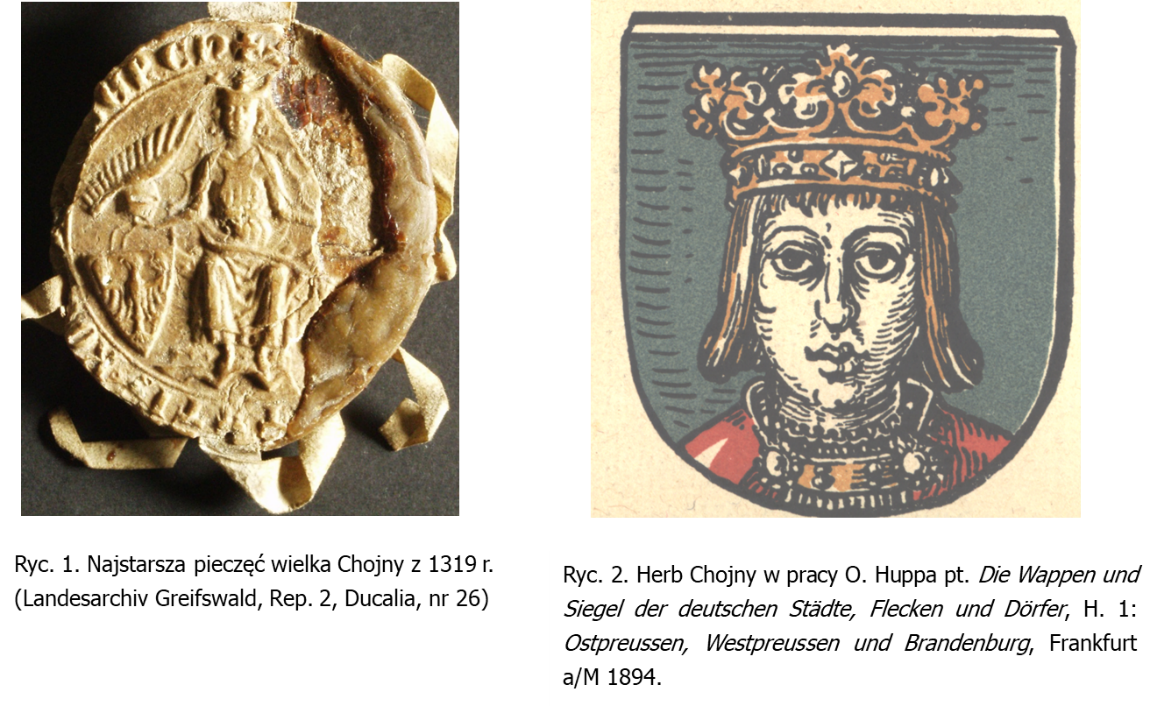 Jeżeli w pracy dyplomowej występuje materiał ilustracyjny, na końcu pracy należy zamieścić spis ilustracji, zawierający numer ilustracji, podpis ilustracji oraz numer strony w pracy, na której ilustracja została zamieszczona.Przykład:Spis ilustracji1. Podpis pod ilustracją ……................................…………………………….82. Podpis pod ilustracją ………………………………………….……..……..93. Podpis pod ilustracją …………………………………................................10E. Tabele i wykresySłużą do ujmowania danych o charakterze statystycznym. Nie jest to zwykły materiał ilustracyjny, dlatego tabele i wykresy zawsze muszą być w tekście omówione i przeanalizowane. Brak odniesienia do tabeli/wykresu w tekście głównym pracy, świadczy o przypadkowym i bezcelowym zamieszczeniu tabeli/wykresu. Zasady zamieszczania tabel i wykresów:wszystkie tabele/wykresy muszą być numerowane i zatytułowanenumer i tytuł tabeli/wykresu umieszczamy powyżej tabeli/wykresutytuł tabeli/wykresu powinien być zwięzły, ale musi zawierać informacje o tym, czego tabela/wykres dotyczy, w jakim okresie i na jakim obszarzepod tabelą umieszcza się informację o tym, skąd zaczerpnięto dane statystyczne objaśnienia do tabel umieszcza się bezpośrednio pod tabelą, odnośniki w postaci liter albo gwiazdek (nie cyfry!).Przykład:Tab. 1. Struktura dokumentów wschodniopomorskich do 1309 r. wg rodzajów dokumentów 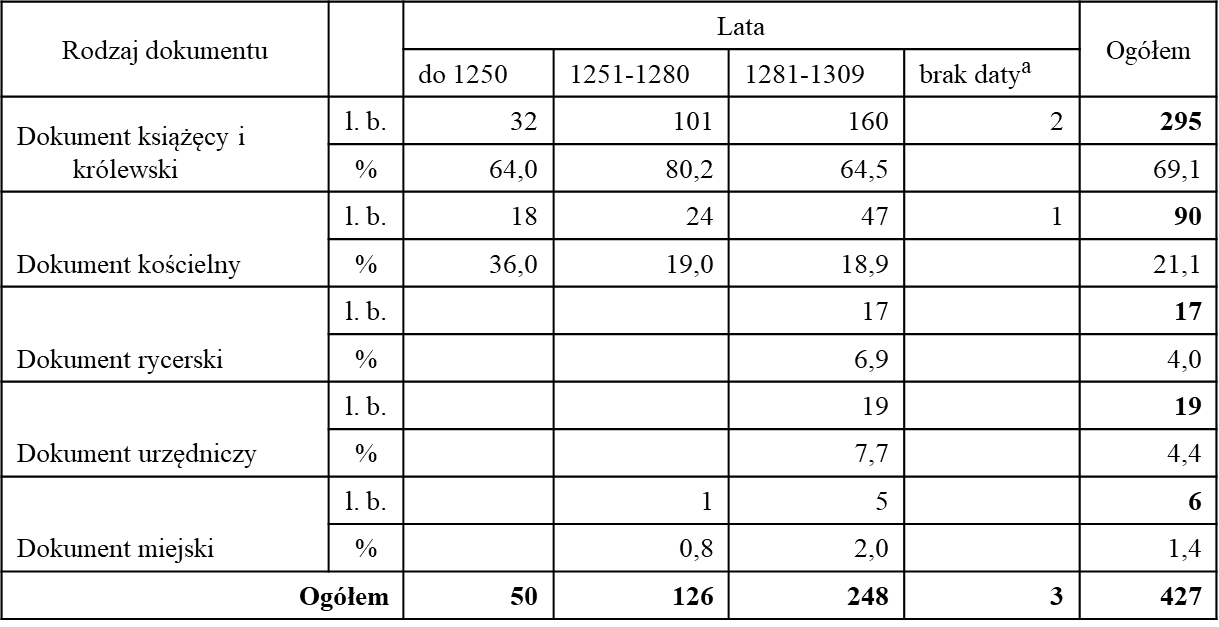 a dotyczy dokumentów, których przybliżona datacja nie mieści się w żadnym z wyznaczonych przedziałów czasowychŹródło: Obliczenia własne na podstawie Pommerellisches Urkundenbuch, hrsg. v. M. Perlbach, Danzig 1882.jeżeli tabelę/wykres w całości przejęto z innego opracowania, pod tabelą/wykresem należy podać informację w brzmieniu: cyt. za: opis bibliograficzny pracy, z której zaczerpnięto tabelę/wykresPrzykład:Tab. 1. System grzywny polskiej (krakowskiej) w XVI w.Źródło: cyt. za: J. Szymański, Nauki pomocnicze historii, wyd. 5, Warszawa 2001, s. 171.jeżeli w tekście głównym pracy wykorzystujemy tabele i wykresy, to na końcu pracy zamieszczamy spis tabel i spis wykresów, zawierający numer tabeli/wykresu, tytuł tabeli/wykresu i numer strony, na której zamieszczona została tabela/wykresPrzykład:Spis tabel1. Tytuł tabeli………………................................……………………………..82. Tytuł tabeli……………….…………………………………….……..……..93. Tytuł tabeli…………………………………………….................................10Spis wykresów1. Tytuł wykresu..…………................................………………………………82. Tytuł wykresu..………….…………………………………….……..………93. Tytuł wykresu..………………………………………..................................10F. Wykaz skrótówdla wszystkich skrótów, wprowadzonych w pracy dyplomowej, należy sporządzić wykaz skrótów, tj. zestawienie skrótów i ich rozwinięcia wykaz sporządza się dla skróconych tytułów czasopism, tytułów wydawnictw źródłowych i nazw instytucji naukowych, których używamy w pracy dyplomowejNIE STOSUJEMY dla standardowych skrótów używanych w języku polskim (typu: itd., itp., np., pt., prof.) wszystkie skróty w wykazie porządkujemy w kolejności alfabetycznej umieszczany na początku lub na końcu pracywykaz skrótów zaczynamy na nowej stroniewykaz skrótów ujmujemy w spisie treściPrzykład:Wykaz skrótówG. Spis treściumieszczamy na początku pracy dyplomowej (po stronie tytułowej i wymaganych oświadczeniach studenta)Zawartość spisu treści i jego graficzny układ:Spis treściWstęp…………………………..................................................……………….3Rozdział I. Tytuł….………………….................................................………..10	I.1. Tytuł podrozdziału………………………………………………...10	I. 2. Tytuł podrozdziału………………………………………………..20Rozdział II. Tytuł.……………….............................………………………….35	II.1. Tytuł podrozdziału………………………………………………..35	II.2. Tytuł podrozdziału……………………………………………….47Rozdział III. Tytuł.………………................................................……………60	III.1. Tytuł podrozdziału………………………………………………60	III.2. Tytuł podrozdziału………………………………………………70Zakończenie…………………….................................................…………….80Wykaz skrótów…………………………………………………………….….83Spis ilustracji……………………………………………………………….…84Spis tabel………………………………………………….…………………..85Bibliografia…………….………………..……………………………………86Jednostka miaryWiardunkówUncjiŁutówSkojcówKwart1 grzywna (196 g)481624961 wiardunek (49 g)246241 uncja (24,5 g)23121 łut (12,25 g)1,561 skojec (8,16 g)41 kwarta (2,041 g)AD PelplinArchiwum Diecezjalne w PelplinieAGADArchiwum Główne Akt Dawnych w WarszawieAP SzczecinArchiwum Państwowe w SzczecinieKDWKodeks Dyplomatyczny WielkopolskiKHKwartalnik HistorycznyMPHMonumenta Poloniae HistoricaPZPPrzegląd ZachodniopomorskiSŹStudia Źródłoznawcze